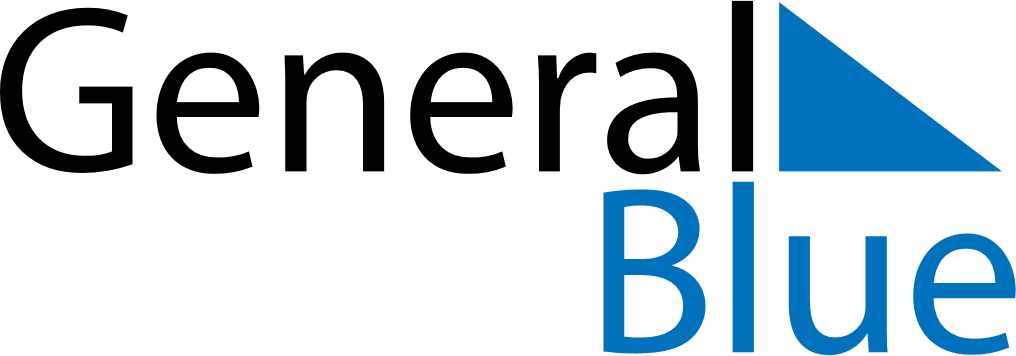 June 2024June 2024June 2024June 2024June 2024June 2024June 2024Jalqani, Sinnar, SudanJalqani, Sinnar, SudanJalqani, Sinnar, SudanJalqani, Sinnar, SudanJalqani, Sinnar, SudanJalqani, Sinnar, SudanJalqani, Sinnar, SudanSundayMondayMondayTuesdayWednesdayThursdayFridaySaturday1Sunrise: 5:16 AMSunset: 6:05 PMDaylight: 12 hours and 48 minutes.23345678Sunrise: 5:16 AMSunset: 6:05 PMDaylight: 12 hours and 48 minutes.Sunrise: 5:16 AMSunset: 6:05 PMDaylight: 12 hours and 49 minutes.Sunrise: 5:16 AMSunset: 6:05 PMDaylight: 12 hours and 49 minutes.Sunrise: 5:16 AMSunset: 6:06 PMDaylight: 12 hours and 49 minutes.Sunrise: 5:16 AMSunset: 6:06 PMDaylight: 12 hours and 49 minutes.Sunrise: 5:16 AMSunset: 6:06 PMDaylight: 12 hours and 49 minutes.Sunrise: 5:17 AMSunset: 6:07 PMDaylight: 12 hours and 49 minutes.Sunrise: 5:17 AMSunset: 6:07 PMDaylight: 12 hours and 50 minutes.910101112131415Sunrise: 5:17 AMSunset: 6:07 PMDaylight: 12 hours and 50 minutes.Sunrise: 5:17 AMSunset: 6:07 PMDaylight: 12 hours and 50 minutes.Sunrise: 5:17 AMSunset: 6:07 PMDaylight: 12 hours and 50 minutes.Sunrise: 5:17 AMSunset: 6:08 PMDaylight: 12 hours and 50 minutes.Sunrise: 5:17 AMSunset: 6:08 PMDaylight: 12 hours and 50 minutes.Sunrise: 5:17 AMSunset: 6:08 PMDaylight: 12 hours and 50 minutes.Sunrise: 5:17 AMSunset: 6:08 PMDaylight: 12 hours and 51 minutes.Sunrise: 5:18 AMSunset: 6:09 PMDaylight: 12 hours and 51 minutes.1617171819202122Sunrise: 5:18 AMSunset: 6:09 PMDaylight: 12 hours and 51 minutes.Sunrise: 5:18 AMSunset: 6:09 PMDaylight: 12 hours and 51 minutes.Sunrise: 5:18 AMSunset: 6:09 PMDaylight: 12 hours and 51 minutes.Sunrise: 5:18 AMSunset: 6:09 PMDaylight: 12 hours and 51 minutes.Sunrise: 5:18 AMSunset: 6:10 PMDaylight: 12 hours and 51 minutes.Sunrise: 5:19 AMSunset: 6:10 PMDaylight: 12 hours and 51 minutes.Sunrise: 5:19 AMSunset: 6:10 PMDaylight: 12 hours and 51 minutes.Sunrise: 5:19 AMSunset: 6:10 PMDaylight: 12 hours and 51 minutes.2324242526272829Sunrise: 5:19 AMSunset: 6:11 PMDaylight: 12 hours and 51 minutes.Sunrise: 5:19 AMSunset: 6:11 PMDaylight: 12 hours and 51 minutes.Sunrise: 5:19 AMSunset: 6:11 PMDaylight: 12 hours and 51 minutes.Sunrise: 5:20 AMSunset: 6:11 PMDaylight: 12 hours and 51 minutes.Sunrise: 5:20 AMSunset: 6:11 PMDaylight: 12 hours and 51 minutes.Sunrise: 5:20 AMSunset: 6:11 PMDaylight: 12 hours and 51 minutes.Sunrise: 5:20 AMSunset: 6:11 PMDaylight: 12 hours and 51 minutes.Sunrise: 5:21 AMSunset: 6:12 PMDaylight: 12 hours and 50 minutes.30Sunrise: 5:21 AMSunset: 6:12 PMDaylight: 12 hours and 50 minutes.